MODELLO DI MODULO DI RIFERIMENTO MEDICO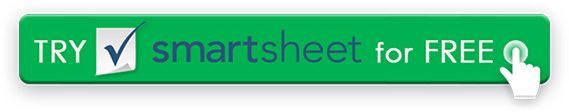 MODULO DI RICHIESTA DI REFERENZA COMPILATO PER IL RESO AMODULO DI RICHIESTA DI REFERENZA COMPILATO PER IL RESO ASEGNALATO DAMODULO DI RIFERIMENTO MEDICOMODULO DI RIFERIMENTO MEDICOATTENZIONEMD DI RIFERIMENTOMD DI RIFERIMENTOIL TUO LOGOIL TUO LOGOTELEFONOSPECIALITÀSPECIALITÀIL TUO LOGOIL TUO LOGOFAXFIRMAFIRMAIL TUO LOGOIL TUO LOGOE-MAILTELEFONOTELEFONOIL TUO LOGOIL TUO LOGOMODULO COMPILATO DAMODULO COMPILATO DAFAXFAXIL TUO LOGOIL TUO LOGONOMEE-MAILE-MAILIL TUO LOGOIL TUO LOGOTELEFONOPCP se diversoPCP se diversoIL TUO LOGOIL TUO LOGODATTEROTELEFONO PCPTELEFONO PCPIL TUO LOGOIL TUO LOGOINFORMAZIONI PER IL PAZIENTEINFORMAZIONI PER IL PAZIENTESERVIZIO RICHIESTOSERVIZIO RICHIESTOSERVIZIO RICHIESTOINFORMAZIONI ASSICURATIVEINFORMAZIONI ASSICURATIVECOGNOMEMOTIVO DEL RINVIOMOTIVO DEL RINVIOAUTORIZZAZIONE RICHIESTA?SÌNOME & M.I.MOTIVO DEL RINVIOMOTIVO DEL RINVIOAUTORIZZAZIONE RICHIESTA?NODATA DI NASCITAMOTIVO DEL RINVIOMOTIVO DEL RINVIOAUTH. NO. FEMMINA / MASCHIOMOTIVO DEL RINVIOMOTIVO DEL RINVIONO. Numero di VISITEINTERPRETE REQ.?MOTIVO DEL RINVIOMOTIVO DEL RINVIOAUTH. DATA DI SCADENZALINGUA REQ.MOTIVO DEL RINVIOMOTIVO DEL RINVIOPPOPIANO ASSICURATIVONOME DEL GUARDIANOMOTIVO DEL RINVIOMOTIVO DEL RINVIOHMO ·Relazione con Pat.MOTIVO DEL RINVIOMOTIVO DEL RINVIOALTROINDIRIZZO DEL PAZIENTEPAZIENTE CONSAPEVOLE 
del motivo del rinvio?  In caso contrario, si prega di spiegare. PAZIENTE CONSAPEVOLE 
del motivo del rinvio?  In caso contrario, si prega di spiegare. ID ASSICURAZIONEINDIRIZZO DEL PAZIENTEPAZIENTE CONSAPEVOLE 
del motivo del rinvio?  In caso contrario, si prega di spiegare. PAZIENTE CONSAPEVOLE 
del motivo del rinvio?  In caso contrario, si prega di spiegare. GRUPPO MEDICOINDIRIZZO DEL PAZIENTEPAZIENTE CONSAPEVOLE 
del motivo del rinvio?  In caso contrario, si prega di spiegare. PAZIENTE CONSAPEVOLE 
del motivo del rinvio?  In caso contrario, si prega di spiegare. TELEFONOTELEFONINOSERVIZIO / SPECIALITÀ RICHIESTASERVIZIO / SPECIALITÀ RICHIESTAFAXTELEFONO DI CASASERVIZIO / SPECIALITÀ RICHIESTASERVIZIO / SPECIALITÀ RICHIESTANOME DEL TITOLARETELEFONO DI LAVOROMEDICO RICHIESTOMEDICO RICHIESTORelazione con Pat.E-MAILMEDICO RICHIESTOMEDICO RICHIESTODATA DI NASCITADIAGNOSI DI RIFERIMENTODIAGNOSI DI RIFERIMENTOTIPO DI SERVIZIO RICHIESTOTIPO DI SERVIZIO RICHIESTOTIPO DI SERVIZIO RICHIESTOCOMMENTI AGGIUNTIVICOMMENTI AGGIUNTIVIDIAGNOSI DI RIFERIMENTOCONSULTAZIONEDIAGNOSI DI RIFERIMENTOTRASFERIMENTO DI CAREnew
 valutazione / gestione del pazienteDIAGNOSI DI RIFERIMENTOTRASFERIMENTO DI CAREnew
 valutazione / gestione del pazienteICD-9 ·TRASFERIMENTO DI CAREnew
 valutazione / gestione del pazienteDISCONOSCIMENTOTutti gli articoli, i modelli o le informazioni fornite da Smartsheet sul sito Web sono solo di riferimento. Mentre ci sforziamo di mantenere le informazioni aggiornate e corrette, non rilasciamo dichiarazioni o garanzie di alcun tipo, esplicite o implicite, circa la completezza, l'accuratezza, l'affidabilità, l'idoneità o la disponibilità in relazione al sito Web o alle informazioni, agli articoli, ai modelli o alla grafica correlata contenuti nel sito Web. Qualsiasi affidamento che fai su tali informazioni è quindi strettamente a tuo rischio.